 Vogelwerkgroep Koudekerk/Hazerswoude e.o 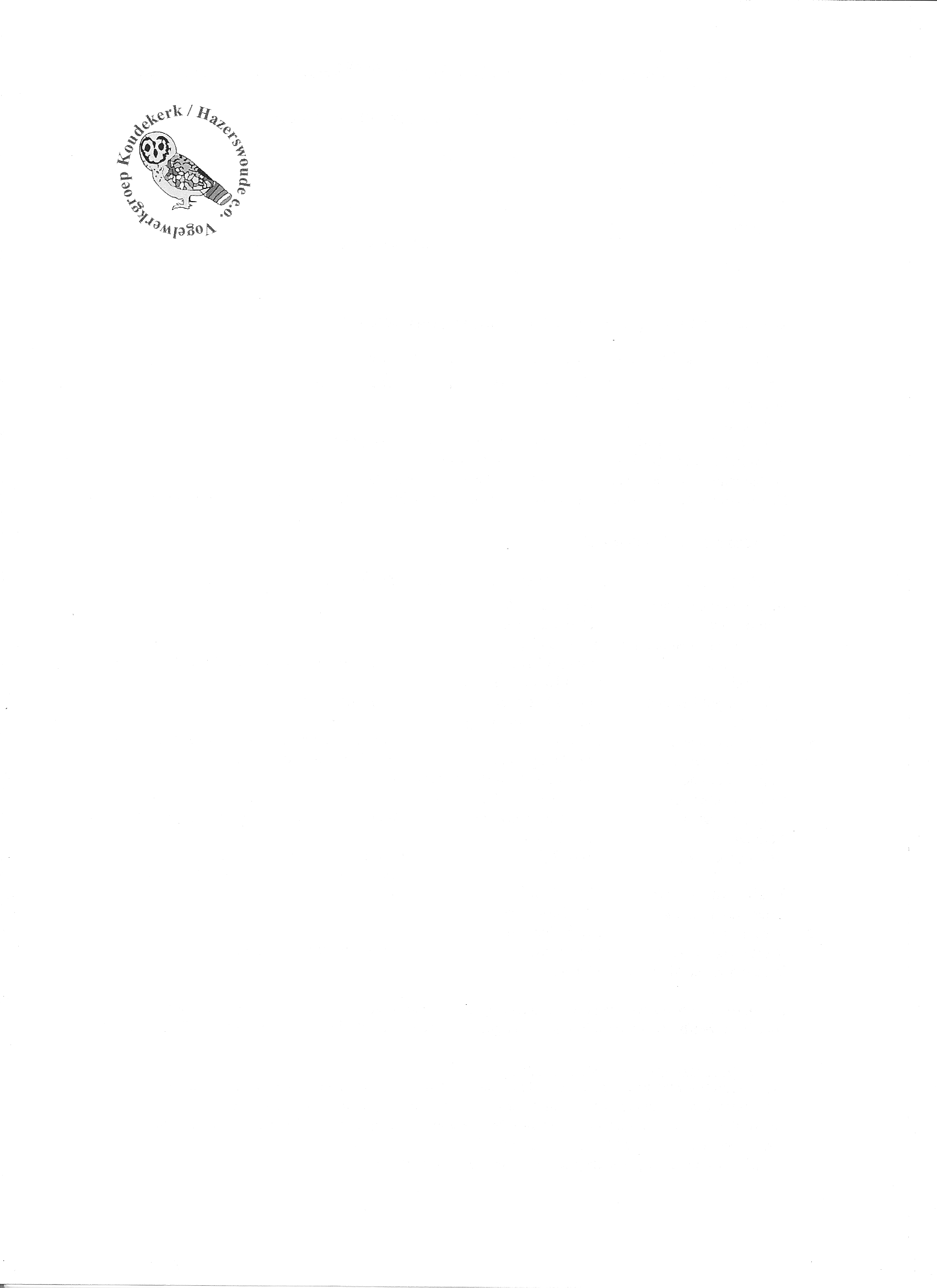 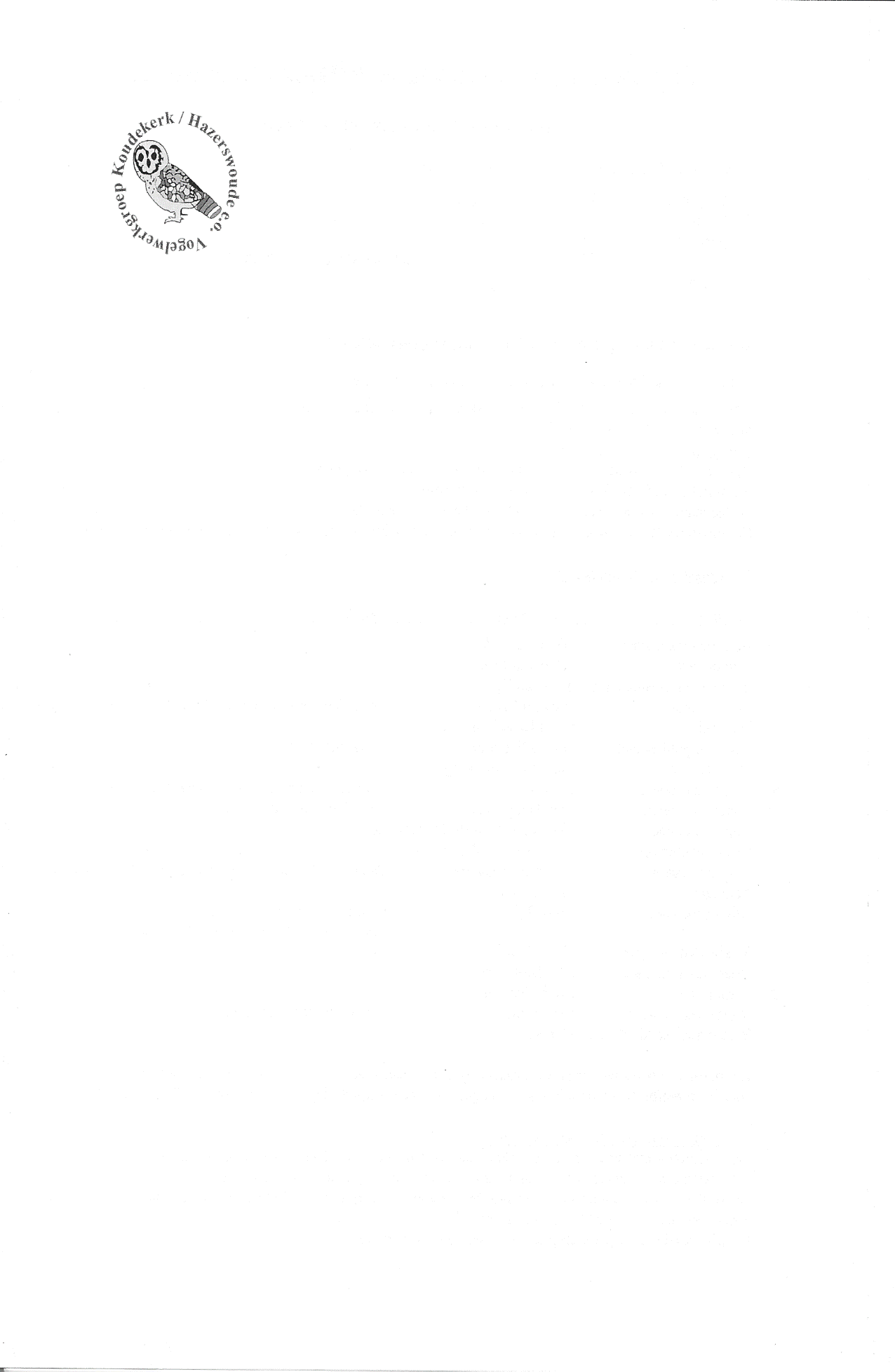                  Opgericht op1 januari 1980          www.vogelsrijnwoude.nlJaarverslag  secretariaat  2019	Doelstelling: De bescherming en bestudering van het landschap in ons werkgebied en dan met name de vogels die in dat landschap leven. Wij doen dat door samenwerking met landelijke, provinciale, regionale en locale organisaties.Bestuurlijke organisatie en verenigingsstructuur    Het bestuur telt 6 leden met elk een eigen portefeuille, te weten:	Voorzitter, B. (Bas) Bijl:                                         Landschapsbeheer en Uilencommissie	Secretaris P.J. (Pieter) Bekooij:                              Alle taken en administratieve zaken zijn verdeeld
2e Secretaris, A. (Rien) Vlam                                  tussen secretaris en 2e secretaris	Penningmeester, L. (Leo)  van Soldt:                     Contacten met Het Anker en Ledenadministratie 	Bestuurslid, M.B.A. (Margot) Klingers – Visser:  Algemene bestuurstaken en Landschapsbeheer	Bestuurslid, A.G.M. (Louis) Westgeest:                Educatie en publieksactiviteiten	De ledenadministratie wordt verzorgd door S. (Simon) Alleman  	COMMISSIES  en CONTACTPERSONENOnderdeel		      	 Coördinator		 Leden						 	Bibliotheek		            : Bert van Eijk	Broedvogelinventarisaties:De Wilck	           : Cor Kes		Johan van der HavenHuiszwaluwnesten       : Gerard van der Haas      7 inventariseerders/beheerdersNestkasten	            : Gerard van der Haas    11 nestkastbeheerdersSpookverlaat/Kruiskade   : Bert van Eijk		Ingeborg Blommers, Sjon van 						Santen, Leo van Soldt en Gerard BrouwersDe Braakbal	: Gerard Brouwers/	Casper Bottemanne, Ans Joustra, Piet van Duin			                                                                                        Simon Alleman    	Bert van Eijk (coördinatie distributie)Educatie/publieksact.	            : Louis Westgeest      	Jeugdcommissie	            : Charlotte Boer		Ans van den Broek, Jikke Lont, Gerda van KleefLandschapsbeheer	            : Bert v.d. Zwaan 	Bas Bijl, Margot Klingers, Ronald Klingers,    (incl. houtverkoop)               				Ed van Nieuwenhuijzen en nog 30 vaste knotters	Ledenexcursies en –avonden    : Ton Renniers		Bert van Eijk	Munnikenpoldercommissie       : Ton Renniers	            Bas Bijl, Joost den Houdijker, Margot Klingers,				 							Ronald Klingers, Astrid Veerman	Nestkastenvoorraadbeheer        : Wijnand v.d. Bosch 	Oeverzwaluwenwand	           : Cor Kes             	6 hulpen bij het onderhoud	“Elfenbaan”	Overheidszaken	/BBG	            : Rien Vlam        	Jan Kuijt, Cor Kes, Jan Kerkvliet, Gerard Brouwers, Bas Bijl, 
					                                                                                                    Louis Westgeest, Piet van Woerden	PR-Commissie		            : Gerda van Kleef/	Margot Klingers,	 Ronald Klingers en Johan Meijer
                                                     Rob Eveleens                 Simon Alleman                                Tellingen: Euro Birdwatch  	: Wijnand v.d. BoschWintertellingen             : Ton Renniers    	Ongeveer 25 tellersSlaapplaatstellingen      : Johan van der Haven   Cor KesKolonievogels               : Cor KesP.T.T.                            : Cor Kes                       Johan van der Haven 	Uilencommissie	             : Bas Bijl	           Wijnand v.d. Bosch, Ko Katsman en  Nico van Vliet	Vogelobservatiehut	             : Ria Heemskerk 	Wetlandwacht “de Wilck”          : Cor Kes		Johan van der Haven            Bestuursvergaderingen en Ledenadministratie	Het bestuur kwam in 2019 zeven maal in vergadering bijeen bij één van de bestuursleden thuis.	Daarnaast  was er op 7 november 2019 de jaarlijkse vergadering van het bestuur met alle coördinatoren	in Het Anker te Hazerswoude-Rijndijk.	De Algemene Ledenvergadering werd gehouden op 28 maart 2019 eveneens in Het Anker. Op 13 juni was een extra  ALV nodig voor de vaststelling van de AVG en om mandaat te krijgen voor een grote uitgave in verband met het 40 jarig jubileum in 2020.	Op 28 maart waren 35 leden aanwezig, op 13 juni 26 leden. 
Jaarlijks organiseert het bestuur een Nieuwjaarsreceptie voor leden en hun partners in Het Anker.	We werden 4 januari 2019 ontvangen rond de bar. Voorzitter Bas Bijl sprak namens het bestuur de leden toe. Er waren 46 aanwezigen. Het was een gezellige bijeenkomst. 
Ook de jaarlijkse barbecue voor actieve leden op 25 mei was een groot succes mede door het mooie weer.

Ledenbestand Omschrijving     31-12-2018         31-12-2019   leden:		213	 	218		                	      	gezinsleden:  	  27	  	  25
jeugdlid	    1		    1	 	            241		244	  totaal aantal leden 31/12/2019      donateurs:       	  10		    7 
De contributie bedraagt voor leden 20 euro, voor gezinsleden en jeugdleden 10 euro en voor donateurs minimaal 15 euro.Personalia
3 leden zijn overleden dit jaar: Fred Leenart (19 juni), Siem van der Haas (13 augustus) en                        
Ben Niemeijer ( 22 augustus).

	Algemene bestuurszaken
Alle leden van de jeugdcommissie, Ans van den Broek, Charlotte Boer, Jikke Lont en Gerda van Kleef zijn nu in het bezit van een Verklaring Omtrent Gedrag (VOG) .
Sinds 25 mei 2018 is de Algemene Verordening Gegevensbescherming (AVG) van toepassing. Als bestuur zijn wij verantwoordelijk voor de versterking en uitbreiding van de privacyrechten van onze leden. Er is een commissie ingesteld die onderzocht heeft hoe wij dit gaan invullen. Op de ALV van 28 maart 2019 is het Privacy Reglement en het Datalek beleid besproken. Tevens  heeft een commissie het Huishoudelijk Reglement in overeenstemming gebracht met de Statuten. Ook dit werd besproken op de ALV.
Op de extra ALV op 13 juni hebben de leden ook ingestemd met het nieuwe Huishoudelijk Reglement en het 
Privacy Reglement. 
Intussen zijn de geheimhoudingsverklaringen binnen, dit zijn documenten die elke vrijwilliger die actief is bij de VWG moet ondertekenen en waarmee zij aangeven dat geheimhouding is opgelegd ten aanzien van de privacy van andere leden.
Jikke Lont is onze Privacy Officer geworden die controleert of alles op de juiste wijze verloopt. 
Voor het 40 jarig jubileum in 2020 is een jubileumcommissie ingesteld: Gerda van Kleef, Jan Kerkvliet, Margot en Ronald Klingers. Op de extra ALV stemden de leden in met het budget van 5000 euro, wel met de opmerking om te streven uit te komen op 3500 euro.
Omdat de aanhanger, die gebruikt wordt voor de houtverkoop, door zijn assen was gezakt werd toestemming gegeven voor de aanschaf van een degelijke tweede hands aanhanger, kosten 975 euro.
Dit jaar is begonnen met een vogelcursus voor beginners die gegeven werd door Ko Katsman, Lex Burgel, Ronald en Margot Klingers. Er was zoveel belangstelling dat het maximum aantal deelnemers (27) al snel bereikt werd. De eerste cursusdag was 6 maart, de laatste 20 november. Ook excursies hoorden er bij. De deelnemers waren zeer enthousiast en tevreden zoals uit een enquête bleek. Sommige deelnemers hebben zich als lid aangemeld.	Bibliotheek	Bert van Eijk is dit jaar begonnen met de inkrimping van de bibliotheek. Er zijn meer dan 100 boeken en rapporten. Alleen eigen verenigingsproducties en grote naslagwerken worden bewaard. Rapporten en verslagen worden steeds meer digitaal toegezonden. De coördinatoren hebben op de jaarlijkse bijeenkomst met het bestuur de gelegenheid gekregen om bruikbaar materiaal mee te nemen. Op de ALV in 2020 hebben de leden de mogelijkheid materiaal mee te nemen dat niet bewaard wordt. 
	Broedvogelinventarisaties	Bert van Eijk, coördinator broedvogelinventarisatie van Spookverlaat/Kruiskade maakt jaarlijks een schitterend en gedegen verslag van de resultaten. Met dit rapport, dat voorzien is van prachtige kaarten en overzichten , is een jubileum behaald met 25 jaar inventariseren. Het is digitaal opgestuurd naar de opdrachtgever(Staatsbosbeheer) en Sovon. Er waren totaal 51soorten broedvogels ( net als vorig jaar) en 473 territoria (vorig jaar 483). In een beknopt verslag in De Braakbal 41.1 geeft Bert ons een kijkje in de resultaten. Ook in “De Wilck” wordt sinds 2000 jaarlijks op broedvogels geïnventariseerd. Coördinator is Cor Kes.Zijn vaste telmaatje is Johan van der Haven. De gegevens worden ingevuld op een bestand van het ecologisch onderzoeks- en adviesbureau Van der Goes en Groot, dat deze gegevens verzamelt voor het “Weidevogel Meetnet provincie Zuid-Holland”.Ook Staatsbosbeheer krijgt deze gegevens.Verder is bijgehouden hoeveel huiszwaluwen tot broeden zijn gekomen. In 2019 telden we 439 nesten ( 392 in 2018). Deze telgegevens worden opgenomen in het rapport van de Zwaluwenwerkgroep Rijnstreek. Deze huiszwaluwinventarisatie wordt gecoördineerd door Gerard van der Haas.
Het controleren van de nestkasten van de VWG wordt ook door Gerard van der Haas gecoördineerd.Alle nestkastgegevens zijn opgestuurd naar de stichting NESTKAST(NEtwerk voor STudies aan nestKASTbroeders).In 2019 zijn er van de 237 aanwezige kasten , 171 nestkasten gebruikt wat neerkomt op 72%. 	De Braakbal
Ons tijdschrift verschijnt vier keer per jaar. 	Om de verzendkosten te verminderen wordt naar postadressen  een digitale Braakbal gestuurd, die dan wel in kleur is. Op de website is de Braakbal overigens voor iedereen te lezen. 	Educatie en publieksactiviteiten
De coördinator van de educatiecommissie is Louis Westgeest.
Aan de excursies en lezingen kunnen leden en ook niet-leden deelnemen. Via advertenties in de regionale bladen worden deze aangekondigd.
Excursies:
In de Nationale Vogelweek van 11 t/m 19 mei was een excursie naar de Wilck gepland op 12 mei. Door het slechte weer kon deze helaas niet doorgaan.
Aan de 15e “Nacht van de Nacht” werd op 26 oktober deelgenomen met een excursie bij de Kruiskade onder leiding van Louis Westgeest en Ans van den Broek.              Lezingen:
Deze werden georganiseerd door de ledenactiviteitencommissie:
14 maart gaf Marjos Mourmans, een erkend zwaluwdeskundige, een interessante lezing over oeverzwaluwen. 
11 april was onze gastspreker Bert van der Zeeuw, groene BOA Rottemeren gebied  en ganzen coördinator van SBB. Hij is al 22 jaar groene handhaver en vertelde wat hij meemaakt en wat zijn taken zijn. Na de pauze ging het over ganzen.14 november ging over Vogelexoten in Nederland met als spreker André van Klunen van Sovon. Hij is Senior projectleider Ecologie.De avonden vinden plaats in Het Anker en zijn gratis toegankelijk voor leden, niet-leden betalen € 2,50.
De bezoekersaantallen variëren tussen de 40 tot 60 personen.De Jeugdcommissie, opgericht in 2018, organiseert steeds meer activiteiten voor 5 tot 16 jarigen.
Op 12 mei werd een speurtocht voor kinderen op de Kruiskade georganiseerd. Er waren 5 opdrachten zoals o.a. mossen en bodemdiertjes zoeken. De kinderen hebben veel geleerd en waren zeer enthousiast.Op 16 juni werden slootbeestjes gezocht. Met loep en zoekkaarten werden hun vondsten bestudeerd.	

Landschapsbeheer	Bert van de Zwaan is de coördinator. Landschapsbeheer is ook verantwoordelijk voor het onderhoud van het Zaanse Rietveld. Gezien het vele werk is steun van onze knotters daar welkom. Peter Benes is daar de coördinator en op verzoek van SBB werkt zijn groep nu onder de paraplu van onze Vogelwerkgroep.	In ons eigen werkgebied Spookverlaat/Kruiskade is veel werk door de “essentaksterfte”. Eind oktober 2017 is gestart met het kappen van essen. We moeten het gebied veiliger maken voor passanten.
Na het kappen worden de open plekken met andere boomsoorten herbeplant zoals o.a. berken, elzen en eiken. Op 8 maart 2019 werd hiermee een begin gemaakt. Daardoor wordt de vegetatie in ons gebied dus gevarieerder , wat gunstig kan zijn voor de vogels! 
De inkomsten van de houtverkoop zullen de komende jaren afnemen. SBB helpt met het versnipperen en onze mensen hebben de houtsnippers verspreid over de paden zodat deze weer bewandeld kunnen worden.
	Dit jaar zijn een nieuwe zaagmachine en een pompkar ( een steekkar met pomp om de lading op te tillen)          aangeschaft.  
Margot Klingers is coördinator werkomstandigheden en BHV en geeft voorlichting aan de knotters.		De knotploeg ging van 18 t/m 20 oktober naar Montfort ( L) voor werkzaamheden aan de Bremberg.
Op zaterdag 2 november, de Landelijke Natuurwerkdag, hebben leden en niet leden diverse klussen gedaan zoals wilgen knotten en uitdunnen aan de Kruiskade.
	Ledenexcursies en - avonden	Ton Renniers, Bert van Eijk en Gerda van Kleef waren de commissieleden. Ton en Bert hebben aangegeven, dat zij het organiseren van ledenweekenden en buitenlandse reizen willen afbouwen. Vanaf 2020 gaan ook leden de dagexcursies organiseren. De coördinatie is in handen van Gerda van Kleef. Ton verzorgt nog wel de lezingen.Ook in 2019 zijn er 2  ledenavonden georganiseerd in Het Anker te Hazerswoude-Rijndijk.Deze zijn uitsluitend voor leden bedoeld.Het begon 14 februari met de jaarlijkse “Leden voor leden” avond, waar verenigingsleden vertellen over hun reizen en  hun mooiste opnamen laten zien.Op 5 september werd het seizoen geopend met een lezing door Louis Westgeest over zijn vogelreis naar Israël. 	De excursies zijn bedoeld voor onze leden. Introductie is mogelijk bij dagexcursies!	In 2019 bezochten we de Hoeksche Waard en de Zuid-Hollandse Delta, de Oostvaardersplassen, de Kennemerduinen, Noord-Holland, het Haringvliet en het Tij, de Ermelose heide.	Naast dagexcursies worden ook meerdaagse excursies georganiseerd. Deze excursies zijn uitsluitend voor onze leden bedoeld.	Het Hemelvaartweekend ging naar de Noordwest Veluwe van 30 mei t/m/ 2 juni.
De buitenland excursie ging naar Portugal van 5 t/m 10 oktober. 		Via ons verenigingsblad “De Braakbal” kunnen alle leden meegenieten van de enthousiaste verslagen en prachtige foto’s van alle excursies. Ook op onze website en op Facebook kunt u deze vinden!

Munnikenpolder
Sinds 2016 heeft de Vogelwerkgroep dit schiereiland  in beheer gekregen van de gemeente Leiderdorp. Het ligt tussen de Does en de A4. In mei heeft de beheercommissie de definitieve versie van het beheerplan voor de Munnikkenpolder, waarvoor het prachtige concept van Joost den Houdijker de basis heeft gevormd, toegestuurd aan de gemeente Leiderdorp. 
In dit plan wordt het beheer voor de komende jaren uiteengezet. Dit beheer is gericht op het vergroten van de biodiversiteit in dit gebiedje, en het verbeteren van de vogelstand in het bijzonder. In dit plan is rekening gehouden met de aanwijzingen zoals neergelegd in de adoptieovereenkomst tussen de gemeente Leiderdorp en de vogelwerkgroep. De commissie is de gemeente erg erkentelijk voor de tot op heden geboden hulp bij het beheer. Er is ook een zwaluwwand geplaatst met 50 nestgaten voor oeverzwaluwen. Dit jaar zijn er 40 broedgevallen geweest, vorig jaar 22. Een groep leden heeft al veel werk verzet om de raaigras begroeiing te verwijderen en nieuwe struiken te planten. Door ecologisch maaibeheer, variatie in bloeiende struiken en door volgend jaar ook wilde kruiden te zaaien trek je verschillende insecten aan. Daardoor hopen we op meer broedvogels en in de winter trekvogels.
Dit jaar is begonnen met een broedvogelinventarisatie. Ook is een torenvalkkast op een lantaarnpaal geplaatst. Deze was direct bezet en er zijn twee jongen uitgevlogen.  
Coördinator van de commissie is Ton Renniers. 

Overheidszaken	Een drietal zaken hebben ons veel tijd gekost wat betreft overleg en bezoek aan bijeenkomsten.
Als eerste noem ik de situatie rondom het Anker waar wij onze lezingen, nieuwjaarsreceptie en vergaderingen houden. De gemeente Alphen wilde eerst het Anker per 1 januari 2020 sluiten. Een nieuw buurthuis bouwen kost ca 6 jaar. In de tussentijd zouden wij naar de voormalige Basisschool Rhynenburch moeten verhuizen die eerst verbouwd zal moeten worden. Er is hier geen horeca aanwezig en het beheer wordt gedaan door vrijwilligers. We hebben uitstel gekregen tot 1 juli 2020. Het Anker heeft een nieuw stichtingsbestuur gekregen die gaat onderzoeken of er een sluitende begroting te maken is. Wij willen graag in het Anker blijven. Pas in 2020 zal duidelijk worden waar de bijeenkomsten in het nieuwe seizoen vanaf 1 september 2020 gehouden zullen worden. 		Als tweede heeft de Provincie Zuid-Holland plannen om een weg door het Spookverlaat/Kruiskade aan te leggen (scenario 5) In de kranten is veel aandacht besteed aan de verkeerssituatie in Boskoop en de verbinding tussen de A12 en de N11. We hebben een commissie BBG (Beter Bereikbaar Gouwe) ingesteld die bestaat uit Jan Kerkvliet, Gerard Brouwers, Bas Bijl, Louis Westgeest en Piet van Woerden. Coördinator is Rien Vlam. 
Op 25 april heeft het bestuur een brief geschreven aan Provinciale en Gedeputeerde Staten waarin wij onze bezorgdheid hebben uitgesproken over de plannen en hebben aangeraden om scenario 5 te schrappen. Op deze brief hebben wij geen reactie gekregen, pas toen onze brief in het AD gepubliceerd werd is op 27 augustus  mevrouw P. de Jong op bezoek geweest aan het Spookverlaat/Kruiskade. Daar is zij door leden van de commissie ontvangen en rondgeleid. Het was een prettig gesprek waarin wij de ontwikkeling van het gebied en onze bezwaren hebben toegelicht. Op 7 oktober hebben wij wederom een brief gestuurd waarin wij ons standpunt verscherpt hebben. Er is ook indirect contact met het Molenberaad, het Agrarisch Overleg en de bewonersvereniging Rietveld.
Ten derde is de gemeente Leiderdorp van plan een Groene Hart Centrum te vestigen in het HSL/A4  informatiecentrum. Dit gebouw zal verkocht worden om er een horeca bedrijf met recreatieve doeleinden, zoals o.a. verhuur van boten, in te vestigen.
Wij hebben B&W en de gemeenteraad op 29 mei een brief gestuurd waarin wij aangeven de bezwaren van Stichting Comité Doesbrug op het Voorontwerp bestemmingsplan Groene Hart Centrum te onderschrijven. Wij hebben geen bezwaar tegen de recreatie maar wel tegen de botenverhuur. Na een gesprek met de wethouder hebben wij op 8 oktober bericht van de gemeente ontvangen dat  het inrichtingsplan is aangepast naar aanleiding van de ingediende bezwaren. Er komt geen verhuur van boten. Op 16 januari 2020 zal het herinrichtingsplan gepresenteerd worden.
             Net als vorig jaar hebben wij een aantal zaken, die Susanne Kuijpers van de Natuur en Milieufederatie Zuid-Holland aankaartte, ondersteund.
Wij hebben op 25 juli als Vogelwerkgroep het bezwaarschrift Faunabeheerplan knobbelzwaan mede ondertekend bij de Raad van State.  
Ook het Actieplan Stikstof, dat in totaal door 37 organisaties,waaronder onze VWG, ondersteund wordt, is op 6 november overhandigd aan de leden van Provinciale Staten en Gedeputeerde Staten.
Na reacties van de boeren in onze omgeving hebben wij op 29 november de NMfZH een brief gestuurd waarin wij aangeven dat er samengewerkt moet worden met de boeren omdat het behoud van de natuur een gezamenlijk probleem is. We zijn blij met het goede werk dat Susanne Kuijpers doet en volgen haar acties.
		             PR-commissie	Deze commissie is ook in 2019 zeer actief geweest. Rob Eveleens heeft de website in 2019 sterk verbeterd en geactualiseerd! Je vindt hier verslagen van excursies, foto’s van leden en de actuele agenda van de activiteiten. Naast Facebook en Twitter en Instagram zorgt Gerda van Kleef  ook voor de aankondiging van excursies en lezingen in de Groene Hart Koerier.TellingenElke eerste zaterdag van oktober worden er in geheel Europa trekvogels geteld: Euro Birdwatch.Onze tellocatie ligt aan de Burmadeweg, naast de Wilck.  In 2019 was 5 oktober de teldatum.Wijnand van den Bosch is de coördinator en had zoals altijd de leiding. Het was vroeg in de ochtend mistig en koud, later kwam er meer wind en daardoor(?) zagen we ook meer vogels.                                 Ton Renniers is coördinator van de wintertellingen, hij heeft in september het stokje overgenomen van Ko Katsman. Van september t/m april wordt er door 26 vogelaars geteld tijdens een weekend per maand. Ko en nu Ton  leveren de tellers maandelijks een Nieuwsbrief waarin bijzondere waarnemingen van de laatste telling vermeld worden. De Nieuwsbrieven verschijnen ook in De Braakbal.
Cor Kes heeft slechts 8 nesten geteld in de oeverzwaluwwand Elfenbaan, tegen vorig jaar 44. Het zand, besteld bij het Zuid-Hollands Landschap, was veel te hard voor de zwaluwen.
Ton Renniers: De zwaluwwand in de Munnikenpolder telt 50 gaten en is met 40 nesten goed bezet.
UilencommissieIn 2008 is binnen de vereniging een Uilenwerkgroep opgericht. Coördinator van deze werkgroep is Bas Bijl.Boven de Oude Rijn en langs de Lage Waard zijn dit jaar geen uilen aangetroffen. Beneden de Oude Rijn was er meer succes met een nest van 4 jonge steenuilen, waarvan er 3 geringd konden worden. 
Bij de kerkuilen waren er twee kasten waarin totaal 16 jongen werden geboren, waarvan 13 geringde jongen zijn uitgevlogen. Wat een mooi resultaat genoemd kan worden.
Er waren weinig uilenballen. Voor uilenballen bestaat veel belangstelling bij onze Jeugdcommissie, scholen en het IVN om deze door de jeugd te laten uitpluizen.Vogelaarsoverleg Zuid-HollandTwee keer per jaar vindt er overleg plaats met vertegenwoordigers van vogelwerkgroepen uit Zuid-Holland. Van Vogelbescherming is Gert Ottens en van Sovon is Albert de Jong als vertegenwoordiger aanwezig. Op een informele wijze worden ervaringen uitgewisseld.
Zo hebben wij o.a. verslag gedaan van onze oeverzwaluwwand in de Munnikenpolder, waar veel belangstelling voor bestond.Wetlandwacht “De Wilck” Johan van der Haven en Cor Kes zijn samen Wetlandwacht van “De Wilck.”
De Wilck is een Natura 2000 gebied. Rondom het gebied is een “jachtvrije zone” van 300 meter van kracht.
Van sept. t/m april mag er in een zone van 300 meter geen jacht, wildbeheer en schadebestrijding plaatsvinden.
16 maart 2018 is een plas-dras zonnepomp geïnstalleerd op een perceel ten zuiden van het bosje.    
In het voorjaar wordt met behulp van deze pomp het perceel plas-dras gezet ten behoeve van de weidevogels en andere steltlopers. Ook Staatsbosbeheer, met name o.a. Jenny van Leeuwen die op 3 oktober helaas onverwacht is overleden, was hierbij aanwezig. 
Een jaar later is een tweede plas-dras pomp aan het plasje geïnstalleerd met de bedoeling het waterpeil te kunnen regelen en zodoende slikranden te creëren. De aanschaf van beide pompen is te danken aan de bijdragen van de lezers van “Vogeldagboek” van Adri de Groot.
Het gebied zal uitgebreid worden met 9 ha landbouwgrond aan de Vierheemskinderenweg. Deze grond is geruild met SBB als compensatie voor de nieuwe woonwijk Westvaartpark die de gemeente Alphen gaat bouwen. Dit gebied zal geen Natura 2000 status krijgen.Hazerswoude-Rijndijk,  31 december 2019.       		              Rien Vlam en Pieter Bekooij, (plv) secretarisVastgesteld in de Algemene Ledenvergadering op 6 oktober 2020.
De voorzitter,							De secretaris, 
 Jos Gerrese        						 P. Bekooij